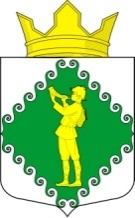 Республика КарелияОлонецкий национальный муниципальный районСовет Туксинского сельского поселенияРЕШЕНИЕ № 43от 27 декабря 2017 года                                                                                               дер. ТуксаОб утверждении Порядка проведения индексации заработной платымуниципальных служащих администрации Туксинского сельского поселения        В соответствии со статьей 134 Трудового кодекса Российской Федерации, Положением о денежном содержании муниципальных служащих Туксинского сельского поселения, Совет – представительный орган местного самоуправления Туксинского сельского поселения  РЕШИЛ:Утвердить Порядок проведения индексации заработной платы муниципальных служащих Туксинского сельского поселения (приложение 1).Данное решение вступает в силу с 01 января 2018 года. Председатель Совета Туксинского сельского поселения                                                                                               Е. В. КалачеваГлава Туксинскогосельского поселения                                                                                            И. Н. КорниловаПриложение 1 к решению № 43 от 27.12.2017 года «Об утвержденииПорядка проведения индексации заработнойплаты муниципальных служащихТуксинского сельского поселения»ПОРЯДОК проведения индексации заработной платы муниципальных служащихадминистрации Туксинского сельского поселения.В соответствии со статьей 134 Трудового кодекса Российской Федерации, в связи с ростом цен на потребительские товары и услуги, настоящим Порядком устанавливается проведение индексации заработной платы муниципальных служащих  администрации Туксинского сельского поселения.Индексации подлежит должностной оклад.Индексация производится не чаще одного раза в год в пределах утвержденных лимитов на выплату заработной платы на текущий финансовый год в соответствии со статьей 133 Трудового кодекса Российской Федерации.Индексация производится по распоряжению главы Туксинского сельского поселения.Источником средств для оплаты труда является бюджет Туксинского сельского поселения.